Pracownia VI- opracowała Agata PeszkoTemat: MARCHEWKA.Materiały:gazetablok technicznyfarba pomarańczowa i zielonabrokatnitkapędzelklej Wykonanie:1.Na początek zwijamy kartkę bloku technicznego w stożek i sklejamy klejem.2. Następnie na gotowy stożek naklejamy szarą gazetę i związujemy nitką wystające końcówki tak aby powstała natka. 3.Kolejnym etapem pracy jest pomalowanie gotowych marchewek na pomarańczowo i zielono.  
Wskazówka: Należy zrobić  przerwę między malowaniem. Jednego dnia pomalować „korzeń” i odczekać aż wyschnie następnie pomalować „natkę”. 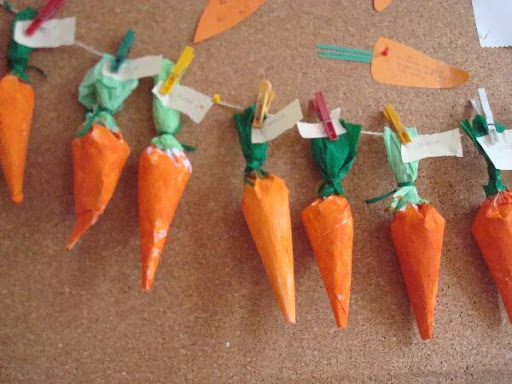 Wykonanie soku marchwiowego- przepis.SOK Z MARCHWIOWY:SKŁADNIKI NA SOK:ILOŚĆ: 2  duże szklanki2 marchewki3 jabłka, średnie1 banan2 łyżki soku z cytryny/limonki1 łyżeczka miodu (opcjonalnie)1 1/2 szklanki wody, zimnejMarchewkę razem z 1/2 szklanki zimnej wody miksujemy na jednolitą masę. Następnie dodajemy obrane i pokrojone w kostkę jabłka, banan, sok z cytryny oraz wodę i ponownie miksujemy, aż uzyskamy sok przecierowy. Do smaku można dodać łyżeczkę miodu, ale nie jest to konieczne.                                       SMACZNEGO!                  NA  ZDROWIE!